Unser Betreuungsangebot für die Woche vom 01.04.-07.04.2024 (KW 14)	Uhrzeit Montag Dienstag Mittwoch Donnerstag FreitagSamstag Sonntag8.00 – 10.00EinzelbetreuungEinzelbetreuungEinzelbetreuungEinzelbetreuungEinzelbetreuungEinzelbetreuung10.00 –11.00WB EGOstermontagGedächtnistrainingmit Martha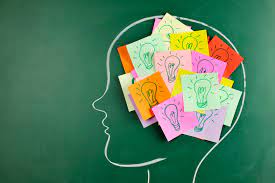 Neues vom Tagmit Martha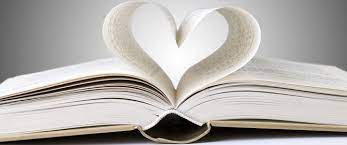 10.00 – 11.00WB 1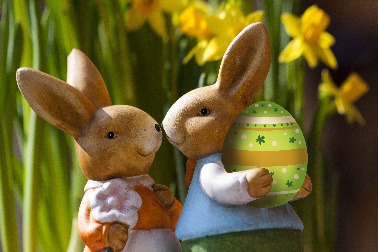 Gymnastik mitKatrinSingen mit  Katrin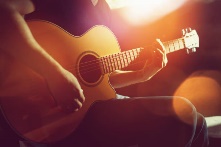 Gedächnistrainingmit Katrin10.00 – 11.00WB 2OstermontagGymnastik mitMartina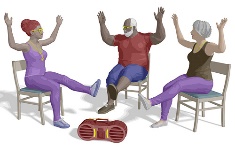 Offene Runde Mit Martina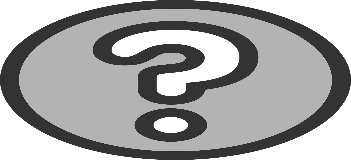 IndividuelleBetreuungmit Martina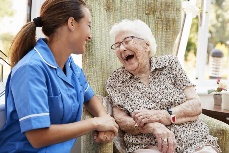 Vorleserundemit  Martina10.00 – 11.00WB 3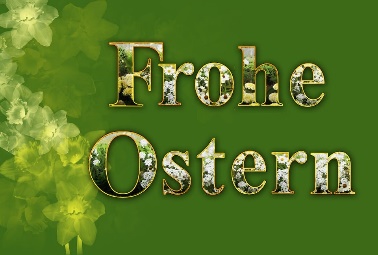 Neues vom TagMit BeateSingen mit  Beate10.00 – 10.45OberschwabensaalSturzprophylaxe mit Frau Schoch11.00 – 12.00EinzelbetreuungEinzelbetreuungEinzelbetreuungEinzelbetreuungEinzelbetreuungEinzelbetreuungUhrzeit Montag Dienstag Mittwoch Donnerstag Freitag Samstag Sonntag13.00 – 14.30SpaziergangSpaziergangSpaziergangSpaziergangSpaziergangSpaziergangSpaziergangZwischen14.30 – 16.15WB EGGeburtstagskaffee mit Martha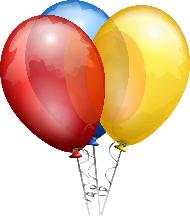 Zwischen14.30 – 16.15WB 1Zwischen14.30 – 16.15WB 2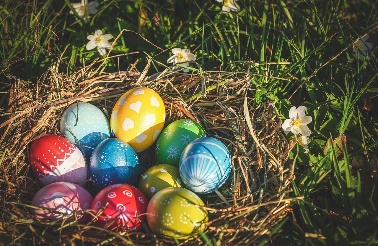 Frische Luft Mit Martina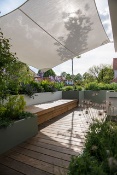 IndividuelleBetreuungMit MartinaOffene Rundemit Martina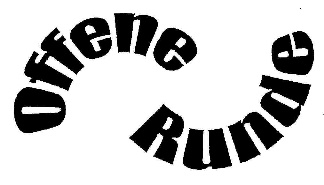 Zwischen14.30 – 16.15WB 3IndividuelleBetreuungmit BeateGesellschaftsspielemit Beate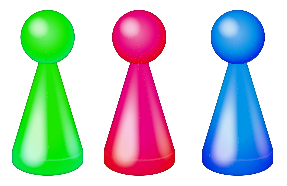 Oberschwabensaal